aligning content horizontally in moodleAt times, we want to arrange content horizontally across a content item. For instance, we may want an image on the left side and some text on the right of that image. Content can be arranged horizontally in Moodle Topic descriptions, Pages, and Labels using what’s called “containers.” Within each column of content created in a container, you can left/right justify the content or center the contentIn the past, we often used tables to create such content, but this should be avoided for a couple reasons. For accessibility purposes, tables should only be used to represent data. Also, tables used to add design elements interfere with Moodle’s responsiveness on mobile devices. However, instructors can use the codes below to create horizontally aligned content so that the content will also render effectively on mobile devices. Getting StartedTo add any of these elements to a Moodle site, you need to first turn on the html editor where you are working. Look for the html icon and click on it. Into the editor, copy and paste the code for the element you want. Click on the html icon again to return to the WYSIWYG (what you see is what you get) editor and update the text to suit your purposes.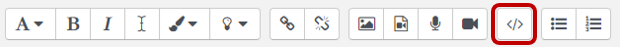 Two Equal Horizontal Sections If you want two horizontal sections, each of the same size, use the code below. Each section can contain text, images, and/or hyperlinks. The code also creates some space before and after the horizontal content in order to facilitate editing. Note: The colors in the examples below are just to display column width; the code provided will not create a background color.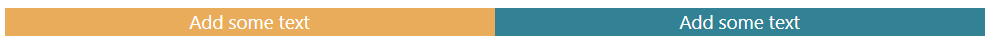 Copy and Paste this Code into the HTML Editor<br><div class="container">    <div class="row">        <div class="col">Add some text</div>        <div class="col">Add some text</div>    </div></div><br><br>Three Equal Horizontal SectionsIf you want three horizontal sections, each of the same size, use the code below. Each section can contain text, images, and/or hyperlinks. The code also creates some space before and after the horizontal content in order to facilitate editing.  Note: The colors in the examples below are just to display column width; the code provided will not create a background color.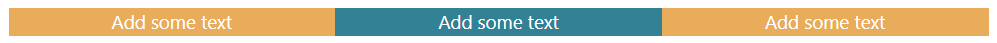 Copy and Paste this Code into the HTML Editor<br><div class="container">    <div class="row">        <div class="col">Add some text        </div>        <div class="col">Add some text        </div>        <div class="col">Add some text</div>    </div></div><br><br>Four Equal Horizontal SectionsIf you want four horizontal sections, each of the same size, use the code below. Each section can contain text, images, and/or hyperlinks. The code also creates some space before and after the horizontal content in order to facilitate editing.  Note: The colors in the examples below are just to display column width; the code provided will not create a background color.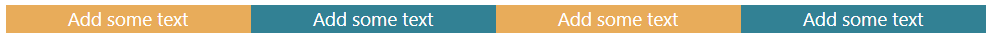 Copy and Paste this Code into the HTML Editor<br><div class="container">    <div class="row">        <div class="col">Add some text</div>        <div class="col">Add some text</div>        <div class="col">Add some text</div>        <div class="col">Add some text</div>    </div></div><br><br>Larger Left Section, Smaller Right SectionIf you want two sections of different sizes (a bigger left and smaller right), use the code below. Each section can contain text, images, and/or hyperlinks. The code also creates some space before and after the horizontal content in order to facilitate editing.  Note: The colors in the examples below are just to display column width; the code provided will not create a background color.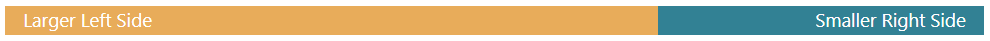 Copy and Paste this Code into the HTML Editor<br><div class="container">    <div class="row">        <div class="col-8">Larger Left Side</div>        <div class="col-4">Smaller Right Side</div>    </div></div><br><br>Smaller Left Section, Larger Right SectionIf you want two sections of different sizes (a smaller left and bigger right), use the code below. Each section can contain text, images, and/or hyperlinks. The code also creates some space before and after the horizontal content in order to facilitate editing.  Note: The colors in the examples below are just to display column width; the code provided will not create a background color.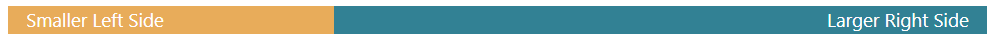 Copy and Paste this Code into the HTML Editor<br><div class="container">    <div class="row">        <div class="col-4">Smaller Left Side</div>        <div class="col-8">Larger Right Side</div>    </div></div><br><br>Three Sections with a Larger CenterIf you want three horizontal sections with a large center section, use the code below. Each section can contain text, images, and/or hyperlinks. The code also creates some space before and after the horizontal content in order to facilitate editing.  Note: The colors in the examples below are just to display column width; the code provided will not create a background color.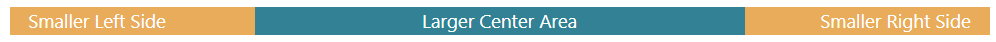 Copy and Paste this Code into the HTML Editor<br><div class="container">    <div class="row">        <div class="col-3">Smaller Left Side</div>        <div class="col-6">Larger Center Area</div>        <div class="col-3">Smaller Right Side</div>    </div></div><br><br>Need Something Else?If you need special design elements created for your course, let eLearning know by completing our Instructional Design Request Form. 